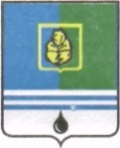 					РЕШЕНИЕДУМЫ ГОРОДА КОГАЛЫМАХанты-Мансийского автономного округа - ЮгрыОт «15» декабря 2021г.							 №49-ГД В соответствии с пунктом 1.3 раздела 1, подпунктом 2.1.3 пункта 2.1 раздела 2 решения Думы города Когалыма от 23.12.2015 №632-ГД «О Порядке предоставления ежегодного отчета главы города Когалыма о результатах его деятельности и деятельности Администрации города Когалыма, в том числе о решении вопросов, поставленных Думой города Когалыма», частью 1 статьи 32 Устава города Когалыма, Дума города Когалыма РЕШИЛА:Утвердить перечень вопросов, поставленных Думой города Когалыма перед главой города Когалыма согласно приложению к настоящему решению.Направить настоящее решение главе города Когалыма Пальчикову Н.Н.Председатель Думы города Когалыма                                              А.Ю.ГоворищеваПриложение к решению Думыгорода Когалымаот 15.12.2021 № 49-ГДПеречень вопросов, поставленных Думой города Когалыма перед главой города Когалыма	_____________________Об утверждении перечня вопросов, поставленных Думой города Когалыма перед главой города Когалыма№п/пСодержание вопросаПримечание1.Об организации работы по исполнению предложений граждан кандидатам в депутаты Думы города Когалыма седьмого созыва, поступивших в период избирательной компании2.О принимаемых мерах по привлечению хозяйствующих субъектов к размещению аптечных пунктов в левобережной части города Когалыма в районе улиц Фестивальная, Привокзальная, проспекта Нефтяников3.Об итогах работы по привлечению инвестиций в развитие муниципального образования город Когалым4.Об исполнении пункта 15 поручений Президента Российской Федерации по итогам заседания Совета по развитию местного самоуправления от 01.03.2020 №Пр-354, в части создания условий для реализации мероприятий, имеющих приоритетное значение для жителей муниципального образования и определяемых с учетом их мнения